1.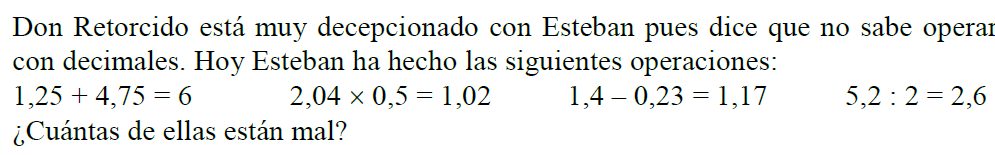 2.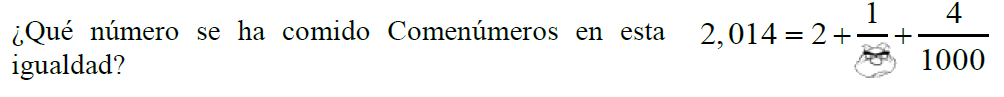 3.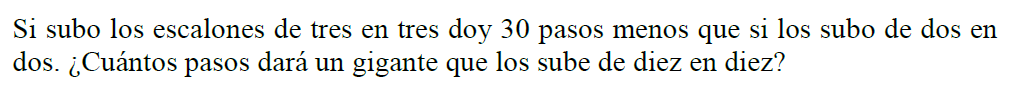 4.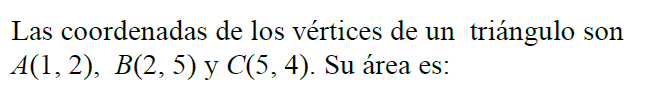 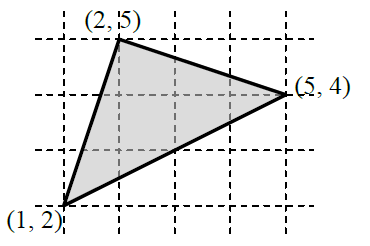 FICHA 1.                                                                                                                                           CURSO: 3ºESO MACNOMBRE: ………………………………………………………………………………………………………………………………………………………..FECHA: …………………………………………